Project Data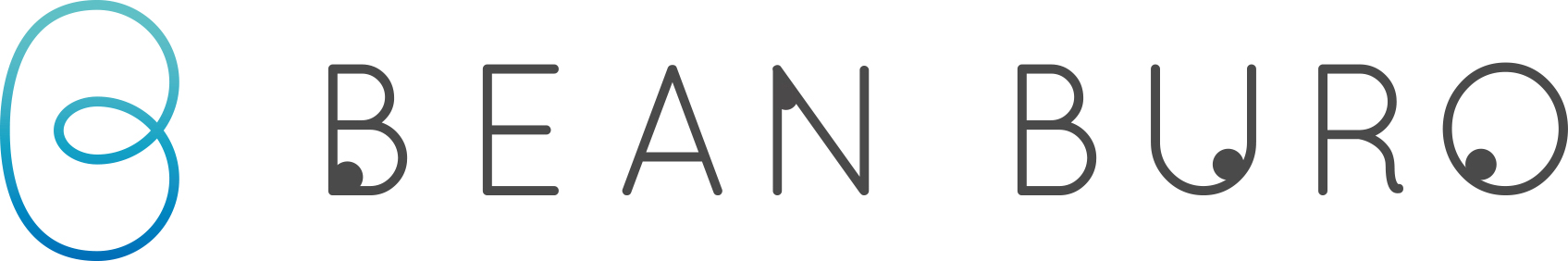 – PROJECT DATAProject Name:BizhouseLocation:Causeway Bay, Hong KongProject Category : example ; Apartments, Institution, Hotel, Bungalow, Mixed DevelopmentWork From Home ApartmentsLocal Architect (If any)N/AProject Team Member:Lorène Faure, Kenny Kinugasa-Tsui, Kirk Kwok, Linda Sze-ToForeign Architect (If any): N/AFaçade Consultant: N/ALighting Consultant:N/ALandscape Architect:N/AGreen Building Consultant:N/AMain Contractor:Hing Cheong Engineering (HK) LimitedInterior Fit-Out Contractor:Hing Cheong Engineering (HK) LimitedClient/Owner:Hysan Development Company LimitedProject Status (Built, Under Construction, Conceptualization): BuiltInterior Designer:Bean BuroAuthorised Person:Fruit Design & Build Ltd Civil And Structure Engineer:N/AMechanical & Electrical Engineer:Fruit Design & Build Ltd Site Area (Square Meter):258.6sqm (i.e. 2,783sqft)Building Height:30.87mNumber of Rooms/Units:12 residential units, typical lift lobbies, main lobby, and roof terraceFloor Area (Square Meter):Approx. 1,550sqm (i.e. 16,700sqft)Project Value / Cost: UndisclosedQuantity Surveyor:Hysan Development Company LimitedQuality Surveyor:N/AConstruction Commence Date: June 2019Construction Completion Date:January 2020Photograph (credit to) & captions:Bean BuroAwards / Recognition:TBC